Education:Technical Skills:Projects:Developed an  Amphibious aero planeTraining: FCI OEN Connectors Ltd. Kochi, India               	I do here by declare that all the above information’s are true and correct to the best of my knowledge and belief.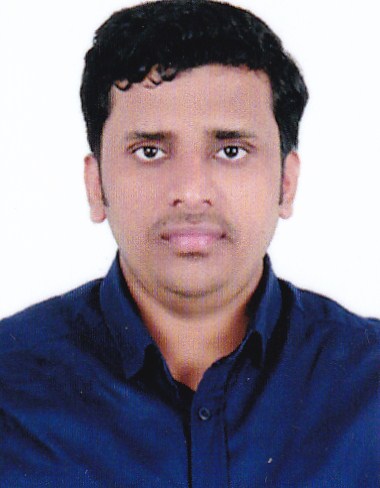 AlexEmail : alex.329643@2freemail.com        Place : Kochi, Kerala, IndiaPERSONAL DETAILS	Nationality        -    IndianDate of Birth     -   30/12/1990Marital Status   -   SinglePROFESSIONAL SKILLS Excellent communication skillTeam PlayerCreative problem solving.Punctual, self motivated and dedicated to job.Meeting DeadlinesMultitaskingFlexible and adaptable to changesGood Knowledge on Aeromodelling, Automotives.RESUMEAbout me:    A highly motivated person looking for a challenging position where my    proven abilities and skills will be utilized to enhance and bring optimum       results.Graduated in B Tech mechanical EngineeringExperience Summary:Spare Parts officer - Saud Bahwan Automotive LLC, Oman:           March 2013 to November 2016 ( 3.8 years )           Major ResponsibilitiesDealing with Automotive parts, Oils, Lubricants and Batteries of World Class brands like TOYOTA,LEXUS,HINO & DAIHATSU Using Electronic Parts Catalog of TOYOTA, DAIHATSU & HINO.Providing technical support to customerFollow-up with customers for orders and create additional sales opportunitiesAnalyzing sales status of customers in regular intervals and make reports and presentations.Maintain optimum stock levelEnsure that the quotations, sales orders, sales returns and application of customer discounts are performed as per the standard operational procedure.Follow-up for back orders with supplier.Co-ordination with WarehouseChecking the packed condition of goods and ensure that the packing is as per the requirements.Evaluate customer claims and advice warehouse for performance improvementAnalysis of markets & employ marketing strategies to increase the revenue and profit of the organization.Co-ordinate logistics activities with cargo agents & logistics team and ensure that the goods are delivered to customer on time.Follow-up for payments, maintaining accounts of customers.Coordinating customs related operations with cargo agent.Keep proper records for future references.CourseUniversity/BoardPassing YearMarks (%)B techCochin University20126512 thKerala HSE20089010 thKerala State200686Operating SystemsWindows  XP,7,8, LinuxSoftwarePhotoshop, Open office, MS office